Christliche Heilungswunder – Eine Darlegung معجزات العلاج النصراني ؟[Deutsch - German - ألماني]Aisha Staceyعائشة ستايسيÜbersetzer: Eine Gruppe von Übersetzernالمترجم: مجموعة من المترجمين1436 - 2014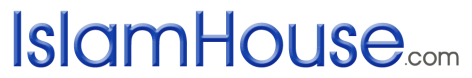 Christliche Heilungswunder – Eine Darlegung (teil 1 von 2): Was ist ein Heilungswunder?معجزات العلاج النصراني– عرض (الجزء 1 من 2) ما هي المعجزة العلاجية؟Beschreibung: In diesem Artikel werden wir versuchen, zu entdecken und zu erklären, was christliche Heilungswunder sind, ihre Stellung in der Geschichte und den Unterschied zwischen Christentum und Islam. 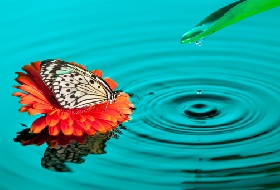 Das Wort Wunder ist in der heutigen Sprache mittlerweile so verbreitet, dass es oft für so alltägliche Dinge wie das individuelle Glück verwendet wird.  Das Merriam Webster online Wörterbuch definiert Wunder als ein “außergewöhnliches Ereignis, das göttlichen Eingriff in menschliche Angelegenheiten manifestiert“.  Das Baker’s Dictionary der Bible definiert ein Wunder als “ein Ereignis in der Außenwelt, das durch die unmittelbare Macht oder den einfachen Willen Gottes herbeigeführt wird.”Durch die gesamte Geschichte hindurch war die Vorstellung oder der Glaube, dass das Gebet und oder Fürsorge eines Heilers Krankheiten heilen kann, alltäglich.  Diese wundersamen Heilungen werden dann einer Vielzahl von Techniken zugeschrieben, die als Wunderheilungen oder Heilungswunder eingestuft werden.  Der Begriff Glaubensheilung ist am besten in Verbindung mit dem Christentum bekannt, obwohl er in vielen anderen Religionen auch verwendet wird, einschließlich New Age und heidnischem Glauben.  Beispielweise hat der tibetanische Buddhismus Glaubensheilungen immer gekannt und akzeptiert.   Die Praktiken des Handauflegens wird nicht nur von buddhistischen Mönchen sondern auch von Zauberern und Medien ausgeübt.  In Religionen, die auf Zauberei oder heidnischen Bräuchen basieren, erfordert die Verwendung von Zaubersprüchen und –tränken zur Heilung, Vertrauen in den Arzt und die Götter und Göttinnen, die angerufen werden.  Gemäß der Mehrheit der christlichen Konfessionen bezieht sich der Ausdruck Glaubensheilung oder Heilungswunder auf Heilung, die eher als Resultat göttlicher Intervention oder eines Gebets auf übernatürliche Weise geschieht, als durch medizinische Versorgung.  Medizinische und wissenschaftliche Forschung hat gezeigt, dass religiöse Bindung bei der Vorbeugung und Behandlung von emotionalen Störungen, Krankheiten und Schäden hilft und die Erholung verbessert.  Kurz gesagt, werden Menschen mit einem religiösen Glauben manchmal schneller gesund als solche ohne.  Dies wird normalerweise einer optimistischen Einstellung und Hoffnung auf die Zukunft zugeschrieben.  Leider lehnen einige Teile der heutigen Gesellschaft jegliche ärztliche Behandlung ab und hoffen, allein durch die Tugend ihres Glaubens geheilt zu werden.  Diese Vorstellung wird vom Islam abgelehnt.   Im Einklang mit dem ganzheitlichen Ansatz des Islam zur Gesundheit besteht kein Widerspruch darin, Heilung sowohl durch medizinische Wissenschaft als auch durch erlaubte spirituelle Mittel zu suchen.  Der Prophet Muhammad, Gottes Segen und Frieden sei auf ihm, sagte: “Es gibt keine Krankheit, die Gott der Allmächtige geschaffen hat, ohne dass Er ein Heilmittel dafür geschaffen hat.“  Es ist ebenfalls bekannt, dass die muslimische Welt im Mittelalter die antiken griechischen Überlieferungen von der Medizin bewahrt, auf arabisch übersetzt und weiter entwickelt hat. Der Islam betrachtet die Wunder ein wenig anders.  Er definiert ein Wunder als eine außergewöhnliche Tat oder Ereignis, dass den Naturgesetzen widerspricht und nur durch die direkte Intervention Gottes des Allmächtigen Selbst zustande kommen kann.  Außerdem kann ein Wunder nur durch die Propheten Gottes ausgeführt werden.  Daher wird ein Ereignis, das durch eine religiöse, rechtschaffene Person zustande gebracht wird, nicht als Wunder eingestuft, sondern gemäß dem Islam ist es als Karamah bekannt.  Hier sehen wir, dass Glaubensheilung in die Kategorie der Karamahs passen würde.  Allerdings besteht unser Ziel hier nicht darin, christliche Vorstellung nach islamischen Maßstäben zu messen, sondern es besteht darin, die Glaubensheilung zu betrachten und zu entdecken, unter welchen Umständen diese Ereignisse auftreten. Die Wurzeln des heutigen christlichen Glaubensheilungs-Bewegung sind deutlich biblisch.  Nach Joe Nickel: “Im Christentum wurde Jesus zu einer Quelle stärkender Macht, brachte ein Heilungsbewusstsein und bewirkte wunderbare Heilungen sowohl des Verstandes als auch des Körpers, wohin auch immer er ging.“  Die christlichen Evangelien berichten über vierzig Wunderheilungen sowohl von Jesus als auch von seinen Jüngern.  Einer der bekanntesten Berichte von Glaubensheilungen in der katholischen Kirche sind Wunder, die der Fürsprache der Erscheinung der Gesegneten Jungfrau Maria zugesprochen werden, unserer leben Frau von Lourdes an der Grotte von Lourdes in Frankreich.  Die katholische Kirche hat offiziell 67 Wunder anerkannt, die seit dem die Gesegnete Jungfrau Maria angeblich zum ersten Mal im Februar 1858 in Lourdes erschienen ist.Die Glaubensheilungs-Bewegung in ganz Nordamerika vermittelte ihren Anhängern die unrealistische Botschaft, dass wenn du krank oder arm bist, dann sei dies, weil du zu wenig Glauben besitzt.  In Bezug auf dieses Konzept sagte der 37 Jahre alte an Zerebralparese leidende Justin Peters, ein evangelischer Pastor, der die Justin Peters Ministerien leitet: “Zwei der elementarsten menschlichen Wünsche sind reich zu sein und geheilt zu werden.” und “Wenn du glaubst, dass Gott dich heilen kann, wenn du nur genug Glauben besitzt, dann liegt die Last auf dir.  Wenn du nicht geheilt wirst, was dann?  Wem gibst du die schuld?  Sicherlich nicht Gott.  Also auf der Höhe des Leidens steht das schwere Gewicht zu denken, dein Glaube sei zu schwach.”  Peters beobachtet die Lehren der evangelischen Wohlstandspriester wie Benny Hinn, Kenneth Copland, und anderen Glaubensheiler, die predigen, dass Wohlstand und Gesundheit Zeichen des Glaubens wären. In ihrem Essay von 2003 über “Modern American Faith Healers” (Moderne amerikanische Glaubensheiler) beschrieb Catie Caldwell eine Bewegung, die darauf abzielt, eine Bevölkerung, die von den Irrungen und Wirrungen des Lebens im 21.Jahrhundert überwältigt ist, zu überraschen und zu begeistern.  Der Trost und die Leichtigkeit, die vom Glauben an Gott und Seiner Gnade kommen sollten, werden auf ein persönliches Wunder relegiert, das nur denen gewährt wird, die nach einer menschlichen Prüfung ihres Glaubesgrades für würdig befunden werden.   Sie sagt: “Diese charismatischen Glaubensheiler haben eine riesige Fangemeinde und zentrieren sich um sehr mächtige und wohlhabende Individuen, sie behaupten, besondere Kräfte und Salbung von Gott zu besitzen, um jedes Leiden zu heilen.   Diese Führer leiten die Nation, ziehen Hunderte, sogar Tausende zu ihren Wiedergeburtsähnlichen Events an.  Menschen ziehen zu diesen Events, um Heilung und Erleichterung von ihren sichtbaren und unsichtbaren Beschwerden zu suchen.  Die Atmosphäre auf diesen Events ist außerordentlich emotional und die Teilnehmer behaupten, der “Geist Gottes” sei anwesend und würde sie aktiv heilen.  Die konfessionelle Vertretung auf diesen Events und unter den Führern ist vielfältig; es ist eine sehr interkonfessionelle Bewegung.”Während der Islam die heilenden Kräfte des Qur´an und der Gebete anerkennt, besteht kein Zweifel daran, dass die Welt des 21.Jahrhunderts mehr den je von denen bevölkert wird, die behaupten, in der Lage zu sein, Wunder und Wunderheilungen hervorzubringen.  Man sollte sich sicher sein, wem man Vertrauen schenkt.  Es gibt viele Leute, die den Anspruch erheben, Heiler zu sein, deren Absichten und Methoden weit davon entfernt sind, rein zu sein und schlimmer noch, viele sind regelrecht böse.  Ein Gläubiger wird ermutigt, sein vollständiges Vertrauen in Gott zu setzen, allerdings verneint das nicht die heilende Wirksamkeit von Medizin.  Gott hat tatsächlich Macht über alle Dinge, daher müssen wir Ihm unser Vertrauen schenken, eine beständige Beziehung zu Seinem Buch der Rechtleitung aufbauen – dem Qur´an, den authentischen Lehren des Propheten Muhammad folgen und Heilung suchen, wo wir sie finden mögen.  Als Gläubige sind wir in der Lage, Mittel und Wege zu nutzen, die Gott und der Prophet Muhammad uns zur Verfügung stellen, um die Wahrheit vom Falschen abzusieben.  Diejenigen, die zur Beute der Wunderheilung werden, wissen vielleicht nicht, wie man die Illusionen erkennt; daher werden wir im 2. Teil darüber diskutieren, wie diese ´Wunder´ zustande kommen und die Ziele derjenigen, die sie vollbringen und die Lügen und Betrügereien aufzeigen, die man in den heutigen Heilungs-Bewegungen findet.  Christliche Heilungswunder – Eine Darlegung(teil 2 von 2)معجزات العلاج النصراني– عرض ( الجزء 2  من 2 ): التجارة بالعلاجBeschreibung: Liegt Täuschung und Betrug in den christlichen Heilungs-Diensten. Es könnte so scheinen, dass im 21. Jahrhundert – dem verdorbenen Jahrhundert, viele von uns von Prüfungen und Leiden befallen sind wie nie zuvor, die Armen sind ärmer, die Kranken sind kränker, Krankheiten überfallen uns, wenn wir am wenigsten damit rechnen, und unser Immunsystem gerät an seine Grenzen.  Ebenfalls mehr als je zuvor haben die Menschen Zugang zu Heilungswundern.  Christen brauchen nicht mehr nach reisenden Priestern in Zelten Ausschau halten; heutzutage ist es nur eine Sache, den Fernseher anzustellen oder mit dem Auto eine kurze Strecke zu fahren.  Es gibt sogar einen Drive-in Dienst, das bedeutet, du brauchst nicht einmal dein Auto zu verlassen!  Aber sind diese Heilungen von Lügen und Betrug durchlöchert?  Lass uns einen Blick auf die heutigen Heilungsdienste werfen.  Während Glaubensheilungen in vielen Religionen und in vielen Teilen der Welt auftreten, wird sich der Hauptteil unserer Diskussion auf christliche Glaubensheilungen im 21. Jahrhundert in Amerika konzentrieren. Catie Caldwell, die Verfasserin von Modern American Faith Healers (Moderne amerikanische Glaubensheiler) fasst die Prämisse der Glaubensheilungs-Dienste zusammen, als sie das System beschreibt als ein System, das „versucht, zwei Bereiche zu vermischen: den religiösen und den wissenschaftlichen.  Dieses Vermischen benutzt übernatürliche Kräfte, um ein natürliches, physikalisches Resultat zu erzielen.   Glaubensheilung ist eine charismatische Bewegung, die den Anspruch erhebt, ´der Geist Gottes´ sei anwesend, und würde sich aktiv durch die Sitzungen bewegen, die sie halten.  Teilnehmer behaupten, ´moderne Wunder´ zu vollbringen oder zu erfahren, die denen, die von Jesus und seinen Jüngern in den Schriften des Neuen Testaments vollbracht wurden, ähnlich sind.”Als Muslime fühlen wir uns mit der Tatsache zufrieden, dass Jesus Wunder vollbrachte, als direktes Resultat und mit der Erlaubnis Gottes. Allerdings sagt uns unser Glaube, dass diese Wunder heute nicht wiederholt werden können.  Gott schickt uns keine Propheten mehr, denn der Prophet Muhammad ist der letzte Prophet, den Gott gesandt hat.  Das hat nicht zu bedeuten, dass Gott keine Wunder mehr vollbringt; viele von uns betrachten sogar den Sonnenaufgang jeden Tag als ein Wunder.  Und jeder, der eine Geburt erlebt hat, weiss, dass er Zeuge eines Wunders geworden ist.  In der zweiten Dekade des 21. Jahrhunderts finden wir die Christliche Welt, insbesondere Mittelamerika, von Männern bevölkert, die das Geschäft der Heilung betreiben.  Sie berufen sich auf das, was sie als „besondere“ von Gott gegebene Gaben der Heilung Kranker bezeichnen, und sie verdienen eine Menge Geld.  2008 als Pastor Benny Hinn für drei Shows Australien besuchte, kehrte er nach 28 Stunden um $800,000 reicher nach Amerika zurück.  Nachdem er Australien verlassen hatte, reiste er an Bord seines $36 Millionen Gulfstream - Jets, als Teil einer 27-Etappen Welttour, von der erwartet wurde, dass sie über $10 Millionen erzeugt.  Als früherer östlich orthodoxer Palästinenser, hat Hinn mit seinen theologischen Bemerkungen und Behauptungen, die er im Fernsehen gemacht hat, viel Kontroversität verursacht.  1999 erhob Hinn den Anspruch, Gott habe ihm eine Vision gegeben mit der Vorhersage von der Wiedererweckung tausender toter Menschen nach dem Sehen seiner Show.  Er ist ebenfalls bekannt für falsche Prophezeiungen über das Ende der Tage.  Im April 2001 strahlte HBO eine Dokumentation mit dem Titel A Question of Miracles that focused on Hinn (Eine Frage der Wunder, die sich auf Hinn konzentrieren) und der Regisseur des Films sagte: “Wenn ich (von Hinns Priesterschaft) Wunder gesehen hätte, wäre ich glücklich, sie heraus posaunen zu können… aber im nachhinein, denke ich, richten sie am Christentum mehr Schaden an, als der eingefleischteste Atheist."Natürlich spannen Glaubensheiler den Bogen von zynischen Trickbetrügern hin zu gut meinenden, selbst irregeführten Gläubigen.  Allerdings hat die Jahrhundertwende prominente Glaubensheiler hervor gebracht, die eine riesige Fangemeinde anziehen können.  Bei diesen Wiederbelebungen ist Heilung kein Prozess, es ist ein momentaner Zwischenfall.  In einer typischen Glaubensheilungs-Zeremonie legt der Heiler dem Kranken seine Hände auf und befiehlt ihnen, geheilt zu werden.  Der “Geheilte” wird dann den Zuschauern als Beweis für das Wunder präsentiert.  Der Taube kann plötzlich hören, der Blinde kann plötzlich sehen, der Lahme kann gehen und Leiden verschwinden. Körper werden ohne jegliche medikamentöse Behandlung verändert.  Negative Resultate werden immer erklärt, indem persönliche Fehler vorgegeben werden.  Wenn Glaubensheilungen von qualifizierten Menschen sorgfältig untersucht wurden, wurde niemals auch nur ein Beweis gefunden.  Selbst in Lourdes in France, einer Grotte, in der kranke Menschen auf wundersame Weise durch Wasser geheilt wurden, hat es seit 1978 nur 4 anerkannte Heilungen gegeben, von über 5 Millionen Menschen, die jedes Jahr auf der Suche nach Heilung kommen.  Die medizinische Wissenschaft diskreditiert einstimmig jegliche Heilungen dieser Art; allerdings erkennt die medizinische Wissenschaft an, dass Menschen mit religiösem Glauben oft schneller geheilt werden als welche ohne.  Dies wird normalerweise einer Gesamthaltung der Hoffnung und des Optimismus zugeschrieben.  Jetzt könntest du fragen, wo ist die Gefahr?  Gemäß einer Menge von Quellen sind die Gefahren zahlreich.  Es werden viele Taktiken angewendet, um leichtgläubige Menschen zu betrügen. einschließlich falscher Zuhörer und Informationen mittels Kopfhörer.  Manche Leute scheinen geheilt zu sein, weil ihre Krankheiten tatsächlich psychosomatisch waren und die emotional geladenen Heilungssitzungen sind der perfekte Ort, um Krankheiten, die eher psychologischer als physikalischer Natur sind zu heilen.  Zusätzlich werden viele Menschen von der Euphorie des Moments erfasst und fühlen sich tatsächlich besser, dies gilt vor allem für Zustände deren Hauptsymptom Schmerz ist.  Andere Bedingungen würden natürlich heilen, egal ob die Person an einem Heilungs-Event teilnimmt oder nicht.Andererseits was ist mit all denen, die an Heilungssitzungen vor Hoffnung erfüllt teilnehmen, nur um nach Hause zu gehen, ohne geheilt worden zu sein?  Diese Menschen sind verletzt, sowohl körperlich als auch emotional.  Es hat Fälle gegeben, wo die Menschen aufgehört haben, die dringend benötigten Medikamente einzunehmen, was ihrer Gesundheit nicht gut bekommen ist.  Die Auswirkung dessen, nicht geheilt worden zu sein, kann furchtbar ernüchternd sein, und Heiler wie Hinn haben Kritik abgelenkt, indem sie den Kranken beschuldigten, nicht genug Glauben zu besitzen. Auf ihrer Website sagt die amerikanische Krebsgesellschaft, dass “Menschen, die Hilfe durch Glaubensheilungen suchen und nicht geheilt werden, sich hoffnungslos, schuldig, nutzlos und depressiv fühlen und denken, sie hätten versagt.  In einigen Gruppen wird der Person erzählt, ihr oder sein Glaube sei nicht stark genug.  Der Heiler und andere machen die Person dafür verantwortlich, dass ihre Heilung fehlgeschlagen ist.  Dies kann die Person, die noch immer krank ist, vergrämen und entmutigen.”Für Muslime, Menschen, die an die absolute und gleich bleibende Macht Gottes glauben, könnte es ungewöhnlich erscheinen, dass Menschen auf der ganzen christlichen Welt an solche arroganten und auf das Geld konzentrierte Männer glauben; die christliche Erfahrung aber warnt uns davor, dass der Glaube an irgendetwas anderes als die Macht Gottes nutzlos und gefährlich ist.   Es ist eine Warnung an diejenigen von uns, die sich auf Amulette, Zauberformeln oder seltsame Rituale verlassen, um Krankheiten zu heilen.  Gott will nicht, dass wir Krankheiten und Verletzungen unbehandelt lassen, und Er will auch nicht, dass wir skrupellose Menschen für Zaubertränke und vergiftete Worte bezahlen.  Der Glaube und die Unterwerfung unter den Willen Gottes ist der wichtigste Teil guter Gesundheitspflege.  Die Worte und Rezitationen des Qur´an heilen die Herzen und den Verstand, ebenso wie er dabei hilft, Krankheiten und Verletzungen zu überwinden, allerdings macht das vollständige Vertrauen auf Gott nicht die Heilwirkung von Medikamenten zunichte, vorausgesetzt, wir verwenden sie nur auf erlaubte Weise.  Der Prophet sagte: “Es gibt keine Krankheit, die Gott, der Allmächtige, geschaffen hat, ohne dass Er auch ihr Heilmittel schuf.”